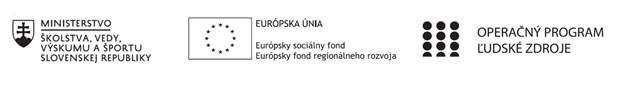 Správa o činnosti pedagogického klubu Príloha:Prezenčná listina zo stretnutia pedagogického klubu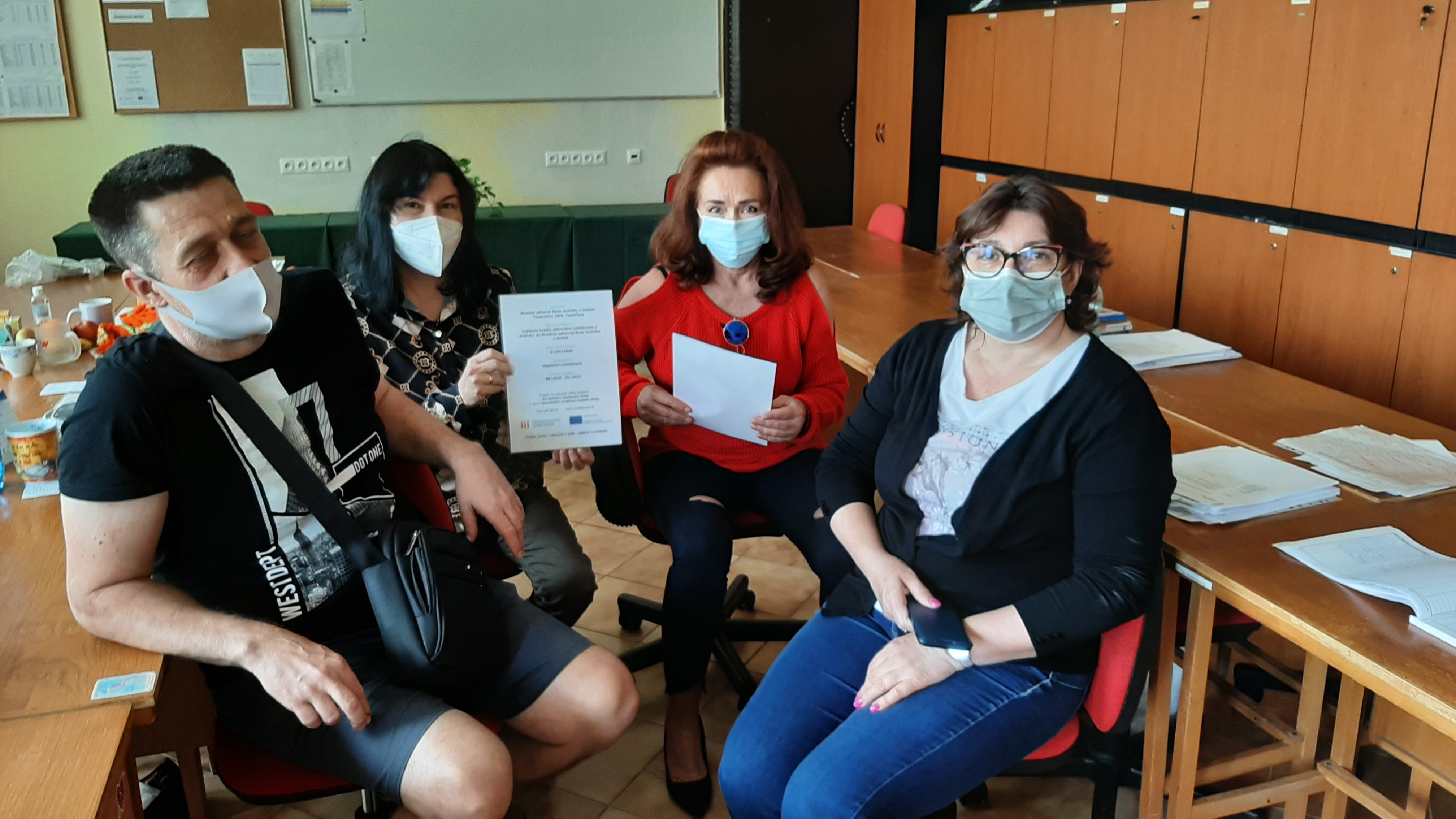 Príloha správy o činnosti pedagogického klubu                                                                                             PREZENČNÁ LISTINAMiesto konania stretnutia:  SOŠ TaS, TopoľčanyDátum konania stretnutia: 1. 6. 2021Trvanie stretnutia: od 14.00 hod do 16.00 hod	Zoznam účastníkov/členov pedagogického klubu:Prioritná osVzdelávanieŠpecifický cieľ1.1.1 Zvýšiť inkluzívnosť a rovnaký prístup ku kvalitnému vzdelávaniu a zlepšiť výsledky a kompetencie detí a žiakovPrijímateľStredná odborná škola techniky a služieb, Tovarnícka 1609, TopoľčanyNázov projektuZvýšenie kvality odborného vzdelávania a prípravy na Strednej odbornej škole techniky a služiebKód projektu  ITMS2014+312011AGX9Názov pedagogického klubu Matematické vedomosti a zručnostiDátum stretnutia  pedagogického klubu1.6.2021Miesto stretnutia  pedagogického klubuSOŠ techniky a služieb,  Tovarnícka 1609, TopoľčanyMeno koordinátora pedagogického klubuMgr. Renata VrankováOdkaz na webové sídlo zverejnenej správyhttps://sostovar.edupage.org/text/?text=text/text35&subpage=1Manažérske zhrnutie:kľúčové slová: Didaktické hry, hra, bingo, súťaž, precvičenie, úloha, rozvoj matematických zručností, skupiny, motiváciaKrátka anotácia: Pedagogický klub Matematické vedomosti a zručnosti sa zaoberal výmenou skúseností v oblasti používania didaktických hier vo vyučovaní a konkrétnymi ukážkami hier, podpore vyššej úrovne vzdelávacieho procesu.Hlavné body, témy stretnutia, zhrnutie priebehu stretnutia: Oboznámenie sa s témou klubu a programom stretnutiaTéma stretnutia Didaktické hry pre rozvoj matematických zručnostíVyužitie didaktických hier pri vyučovaní matematiky Konkrétne ukážky hierUznesenie PKKoordinátor klubu oboznámil všetkých členov s témou klubu a programom stretnutia. Programom klubu bude výmena skúseností v oblasti používania didaktických hier vo vyučovaní, konkrétne ukážky hier, podpora vyššej úrovne vzdelávacieho procesu.Témou stretnutia bolo Didaktické hry pre rozvoj matematických zručností. Diskusia o možnostiach použitia didaktických hier pri vlastnej poznávacej činnosti žiakov v matematike.Pod didaktickou hrou rozumieme činnosť žiakov a učiteľa, ktorá sleduje didaktické ciele. Motiváciou činnosti žiakov je súťaživosť, možnosť práce pre prospech tímu, sebarealizácia, angažovanosť. Didaktická hra má pravidlá, ktoré organizujú činnosť žiakov a vedú k realizácii cieľov vyučovacej hodiny. Ide o učenie aktívnou činnosťou žiakov, v ktorej sa majú prejaviť spontánne a vnútorne motivované záujmy žiakov. Aplikácia didaktických hier pri riešení matematických úloh rozvíja  kompetenciu komunikácie - obhajovať vlastný názor a argumentovať, spolupracovať s inými a pracovať v tíme, učí brať na seba zodpovednosť, organizovať svoju vlastnú prácu, robiť rozhodnutia, nachádzať nové riešenia, vytrvať v prípade ťažkostí.Členovia klubu jednotlivo uvádzali svoje skúsenosti s didaktickými hrami ako sú: Bingo, Jedným ťahom, Kocka SOMA, Tetramíno, Logigrafika, Matematické krížovky, Osemsmerovky, Platónske telesá, Pozeraj a počítaj, Rovnaké časti, SET game, Tangram, Ypsilon, Zápalkové hlavolamy. Na základe zistených skutočností sa členovia PK dohodli, že každý člen nájde alebo vytvorí didaktické hry na vybrané témy, ktoré rozvíjajú logické myslenie žiakov a ich praktické zručnosti. Závery a odporúčania:Záver: Členovia pedagogického klubu si uvedomujú, že didaktické hry vo výučbe môžu pomôcť pri získavaní pozornosti žiakov a motivuje ich k vyšším výkonom. Odporúčania: Didaktické hry by bolo vhodné navrhnúť tak, aby si študenti pri ich riešení osvojili  nové vedomosti, zručnosti a boli navzájom medzi predmetovo previazané.Vypracoval (meno, priezvisko)Mgr. Eva MišovýchováDátum1.6.2021PodpisSchválil (meno, priezvisko)Mgr. Renata VrankováDátum1.6.2021PodpisPrioritná os:VzdelávanieŠpecifický cieľ:1.1.1 Zvýšiť inkluzívnosť a rovnaký prístup ku kvalitnému vzdelávaniu a zlepšiť výsledky a kompetencie detí a žiakovPrijímateľ:Stredná odborná škola techniky a služieb, Tovarnícka 1609, TopoľčanyNázov projektu:Zvýšenie kvality odborného vzdelávania a prípravy na Strednej odbornej škole techniky a služiebKód ITMS projektu:312011AGX9Názov pedagogického klubu:Matematické vedomosti a zručnostič.Meno a priezviskoPodpisInštitúcia1.Mgr. Renáta VrankováSOŠ TaS, Topoľčany2.Ing. Mária MarkováSOŠ TaS, Topoľčany3.Mgr. Eva MišovýchováSOŠ TaS, Topoľčany4. Mg. Marián DubnýSOŠ TaS, Topoľčany5.Mgr. Renáta Kňaze JamrichováSOŠ TaS, Topoľčany6.Mgr. Lucia LojkováSOŠ TaS, Topoľčany